Александр Исаевич Солженицын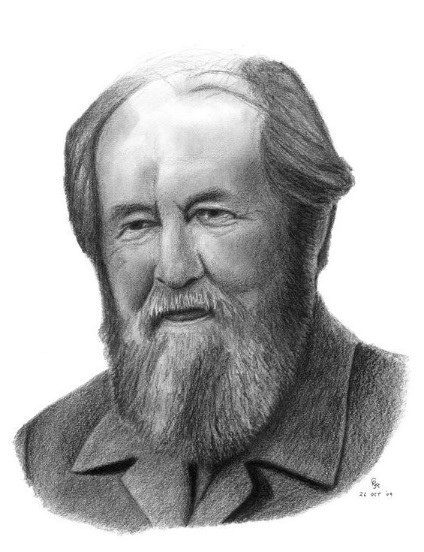 (1918 – 2008)известный советский писатель, историк, общественный и политический деятель, член Российской АН, диссидент. Нобелевский лауреат, автор известной рукописи «Архипелаг ГУЛАГ».Александр Исаевич Солженицын родился 11 декабря 1918 года в городе Кисловодск в семье крестьянина и казачки. Бедствующая семья Александра в 1924 году переехала в Ростов-на-Дону. С 1926 года будущий писатель обучался в местной школе. В это время он создает свои первые эссе и стихотворения.В 1936 году Солженицын поступил в Ростовский университет на физико-математический факультет, продолжая при этом заниматься литературной деятельностью. В 1941 году писатель окончил Ростовский университет с отличием. В 1939 году, Солженицын поступил на заочное отделение факультета литературы в Московский Институт философии, литературы и истории, однако из-за начала войны не смог его окончить.Несмотря на слабое здоровье, Солженицын стремился на фронт. С 1941 года писатель служил в 74-ом транспортно-гужевом батальоне. В 1942 году Александра Исаевича направили в Костромское военное училище, по окончанию которого он получил звание лейтенанта. С 1943 года Солженицын служит командиром батареи звуковой разведки. За военные заслуги Александр Исаевич был награжден двумя почетными орденами, получил звание старшего лейтенанта, а затем капитана. В этот период Солженицын не прекращал писать, вел дневник.Александр Исаевич критически относился к политике Сталина, в своих письмах к другу Виткевичу осуждал искаженное толкование ленинизма. В 1945 году писатель был арестован и осужден на 8 лет пребывания в лагерях и вечную ссылку (по 58-й статье). Зимой 1952 года у Александра Солженицына, биография которого и так была достаточно непростой, обнаружили рак.В 1953 году писателя отправляют в ссылку в Казахскую ССР. Там он преподавал в школе, лечился в «раковом корпусе» в Ташкенте. В 1956 году, когда ссылка по 58-й статье была распущена, писатель вернулся в Россию.Годы заключения нашли отражение в литературном творчестве Солженицына: в произведениях «Люби революцию», «В круге первом», «Один день Ивана Денисовича», «Знают истину танки» и др.Поселившись в Рязани, писатель работает учителем в местной школе, продолжает писать. В 1965 году КГБ захватывает архив Солженицына, ему запрещают публиковать свои произведения. В 1967 году Александр Исаевич пишет открытое письмо Съезду советских писателей, после которого власти начинают воспринимать его как серьезного противника.В 1968 году Солженицын заканчивает работу над произведением «Архипелаг ГУЛАГ» за границей выходят «В круге первом» и «Раковый корпус».В 1969 году Александр Исаевич был исключен из Союза писателей. После публикации за границей в 1974 году первого тома «Архипелага ГУЛАГ», Солженицын был арестован и выслан в ФРГ.В 1975 – 1994 годах писатель посетил Германию, Швейцарию, США, Канаду, Францию, Великобританию, Испанию. В 1989 году «Архипелаг ГУЛАГ» был впервые опубликован в России в журнале «Новый мир», вскоре в журнале публикуется и рассказ «Матренин двор».В 1994 году Александр Исаевич возвращается в Россию. Писатель продолжает активно заниматься литературной деятельностью. В 2006 – 2007 годах выходят первые книги 30-томного собрания сочинений Солженицына.Датой, когда оборвалась трудная судьба великого писателя, стало 3 августа 2008 года. Солженицын умер в своем доме в Троице-Лыкове от сердечной недостаточности. Похоронили писателя в некрополе Донского монастыря.“Один день Ивана Денисовича”Рассказ (или, по определению некоторых исследователей, повесть) Александра Исаевича Солженицына “Один день Ивана Денисовича” был задуман автором на общих работах в Экибастузском Особом лагере зимой 1950—1951 гг. Замысел был осуществлен в 1959 г. сперва как “Щ-854 (один день одного зэка)”, “более острый политический”, причем автор объясняет свою “задумку” так: “Как это родилось? Просто был такой лагерный день, тяжелая работа, я таскал носилки с напарником, как нужно бы описать весь лагерный мир — одним днем”.Образ Ивана Денисовича возник на основе реального прототипа, которым стал солдат Шухов, воевавший вместе с автором в советско-германскую войну (но никогда не отбывавший наказание), а также благодаря наблюдениям за жизнью пленников и личному опыту автора, приобретенному в Особом лагере, где он работал каменщиком. Остальные персонажи взяты из лагерной жизни с их подлинными биографиями.Задумаемся на миг: Солженицын, не тратя усилий на поиски потрясающего сюжета, рассказывает о лагере как о чем-то давно и прочно существующем, совсем не чрезвычайном, имеющем свой регламент, будничный свод правил выживания, свой фольклор, свою лагерную “мораль” и устоявшуюся дисциплину. Автору не нужно было далеко ходить за темами и идеями — в то время хватало материала даже для многотомного академического издания (хотя многое, по понятным причинам, замалчивалось).Любая подробность в повести буднична и символична Она “отсеяна”, причем не самим автором, а многими годами лагерного бытия. Отобран и жаргон, ставший “событием”, открытием после публикации повести. Здесь уже своя философия, свои сокращения слов, особые знаки. Но будничность трагедии поражает больше всего: “В лагере вот кто подыхает: кто миски лижет, кто на санчасть надеется, да кто к куму ходит стучать”. “Никак не годилось с утра мочить валенки”. “Машина” лагеря заведена, работает в заданном режиме, к секретам его функционирования привыкли все: и лагерные работяги, и пристроившиеся “потеплее” ловкачи, и подлецы (“придурки”). И сама охрана. Выжить здесь — значит “забыть” о том, что сам лагерь — это катастрофа, это провал...Читая произведение, невольно задаешься вопросом: кто же в повести посвящает читателя в эти видимые секреты, мелкие тайны выживания (например, подать сухие валенки бригадиру, протащить в барак дрова, обойти завстоловой, незаметно присвоить лишнюю плошку баланды, одолжить за сигарету ножик)?Легко заметить, что в повести как бы два рассказчика, активно помогающих друг другу. Мы слышим голос автора и самого Ивана Денисовича, то лежащего утром под одеялом и бушлатом, то бегущего на мороз и думающего о том, куда их погонят работать. Автор по-своему знает самого Ивана Денисовича, он по существу созидает его, передает ему значимую часть своего жизненного опыта: так, вся знаменитая сцена кладки стены — это явно эпизод из биографии писателя. Цепочка деяний, помыслов героя стала цепочкой актов, утверждающих его нравственное величие и, следовательно, представление самого писателя о красоте и идеальном человеке, живущем “не по лжи”.Уже первые мгновения жизни Ивана Денисовича на страницах повести “говорят” об умной независимости героя, мудром покорстве судьбе и о непрерывном созидании особого духовного пространства, какой-то внутренней устойчивости. Весь лагерь и труд в нем, хитрость выживания, даже труд на строительстве “Соцгородка” — растлевающий страшный путь в обход всему естественному, нормальному. Здесь царствует не труд. А имитация труда Все жаждут безделья.Обстоятельства заставляют Шухова как-то приспосабливаться ко всему, что его окружает. Но в то же время герой оказался способным увлечь и других своим моральным строительством. Все дело в том, что Иван Денисович, говоря его же языком, “неправильный лагерник”, первый праведник среди народных героев писателя.Варлам Шаламов, прочитав одним из первых повесть, высказал следующую оценку, увидев в Шухове мужика-праведника: “Это — лагерь с точки зрения лагерного “работяги”, который знает мастерство, умеет “заработать”.Василий Макарович Шукшин(1929 – 1974)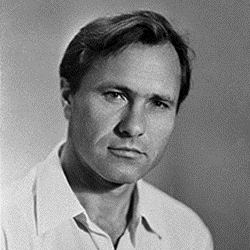 советский писатель, сценарист, кинорежиссёр, актер, лауреат Ленинской премии, Заслуженный деятель искусств РСФСР.Василий Макарович Шукшин родился 25 июля 1929 года в селе Сростки Алтайского края в крестьянской семье. Окончив в 1943 году семилетку, будущий режиссер поступил в автомобильный техникум в Бийске. Через 2,5 года Василий Макарович бросает учебу и начинает работать колхозе. В 1946 году уезжает из родного села, работает слесарем на Калужском турбинном заводе, а затем на Владимирском тракторном заводе.С 1949 года Шукшин по призыву служит в военно-морском флоте. В это время писатель создает свои первые рассказы, делится ими с сослуживцами. В 1953 года Шукшин из-за язвы желудка был уволен в запас. Василий Макарович возвращается в родное село Сростки, сдает экстерном аттестат зрелости и устраивается учителем русского языка в местную школу.В 1954 году Шукшин поступил во ВГИК на режиссерское отделение. Свою первую небольшую роль Василий Макарович сыграл в 1956 году в фильме С. Герасимова «Тихий Дон». В 1958 году Шукшин получает главную роль в фильме «Два Федора». В этом же году был впервые опубликован рассказ писателя «Двое на телеге» в журнале «Смена».С 1963 года Василий Шукшин, биография которого была пестра на разные профессии, работает режиссером в ЦКДЮФ. Вскоре в журнале «Новый мир» вышли рассказы «Классный водитель», «Гринька Малюгин» и первая книга писателя «Сельские жители».В 1964 году был закончен первый полнометражный фильм Шукшина – «Живет такой парень», в котором снялся Л. Куравлев.В 1973 году был опубликован сборник писателя «Характеры». В 1974 году вышел на экраны один из самых известных фильмов Шукшина – «Калина красная». На Всесоюзном фестивале кинолента получила первую премию.Несмотря на то, что Василий Макарович сильно мучился от язвы желудка, актер принимает приглашение С. Бондарчука сняться в новом фильме. Во время съемок фильма «Они сражались за родину», 2 октября 1974 года, Василий Шукшин умер. Похоронили режиссера на Новодевичьем кладбище в Москве.За свою краткую биографию Шукшин был трижды женат. С первой женой, односельчанкой Марией Шумской они расписались в 1955 году. В 1963 году Шукшин женился на Виктории Софроновой, дочери писателя А. Софронова. У них родилась дочь Екатерина.В 1964 году Василий Макарович вступил в брак с Лидией Александровой (Чащиной). В этом же году мужчина познакомился с Лидией Федосеевой. Шукшин долго не мог определиться, с какой из женщин остаться, но в конце выбрал Федосееву. У них родилось две дочери – Мария и Ольга.